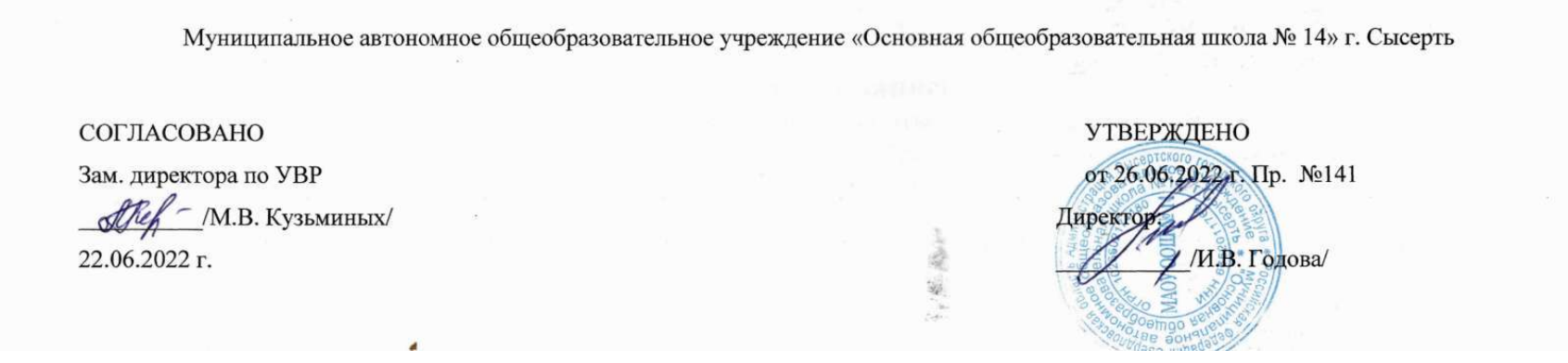 Дополнительная общеобразовательная общеразвивающая программа спортивно-оздоровительной направленности  Мы туристыВозраст обучающихся: 11-17 лет Срок реализации: 1 год                                                                                                           Авторы-составители:                                                                                                                                                 Ефремова Анастасия АлександровнаНепарко Регина Евгеньевна
Боярских Олег Владимировичг.Сысерть, 2022СодержаниеПояснительная записка………………………………………………………………………………………………………………………………….3Ожидаемые результаты усвоения………………………………………………………………………………………………………………………5Учебный план…………………………………………………………………………………………………………………………………………... 7Содержание учебного плана…………………………………………………………………………………………………………………………….8Календарно-учебный график……………………………………………………………………………………………………………………………10Пояснительная записка.    В связи с ведением государственного стандарта второго поколения в базисный учебный план школы в рамках вариативной части  включен раздел  «Внеурочная деятельность», в котором по различным направлениям регламентируется, и нормативно закрепляется внеурочная деятельность, которая является неотъемлемой частью образовательного процесса.    Рабочая программа дополнительного образования туристического кружка «Мы туристы» спортивно-оздоровительного направления разработана в соответствии с требованиями федерального государственного образовательного стандарта  утвержденного приказом Министерства образования и науки Российской Федерации от 17 декабря 2010 г. №1897.                                                                            Рабочая программа дополнительного образования туристического кружка «Мы туристы» спортивно-оздоровительного направления предназначена для учащихся 5 - 9 классов. Занятия проводятся в спортивном зале и на открытом воздухе. Программа предусматривает теоретический и практический материал по пешеходному, лыжному туризму, рассчитана на 1 год обучения: первый год обучения – 36  часов (4 часа в месяц);. Занятия кружка носят преимущественно практический характер, на занятиях учащиеся приобретают умения и навыки по спортивному ориентированию, топографии,  краеведению, походной жизни,  учатся преодолевать трудности, связанные с ночёвкой, адаптацией к местности, овладевают навыками полного самообслуживания, участвуют в общественно полезной работе.  Основы теоретических знаний закрепляются на практике во время учебно-тренировочных выходов, походов, что ведёт к прочному усвоению материала и способствует выработке двигательных навыков, которые приходится применять в различной и часто меняющейся обстановке, повышению уровня физических качеств: быстроты, силы, выносливости, ловкости. В туристический кружок зачисляются школьники, выразившие желание заниматься этим видом спорта и допущенные врачом.  Программа первого  года занятий предусматривает получение  первоначальных знаний, умений и навыков по азбуке  пешеходного,  лыжного туризма, основных сведений о своем крае, по вопросам  организации, подготовке, проведению походов. Учащиеся совершают экскурсии, походы выходного дня, в летний    период совершают туристический поход.Цель:формирование разносторонне физически развитой личности, способной активно использовать ценности туризма для укрепления собственного здоровья и организации активного отдыха. Задачи:обучение основам туристкой подготовки, элементам техники и тактики пешеходного, лыжного туризма, доврачебной медицинской помощи;  приемам   техники безопасности, организации быта в походах;расширение и углубление знаний учащихся, получаемых  на уроках географии,  биологии, экологии, истории, знаний о своей малой Родине;развитие туристских умений, навыков, творческих, организаторских способностей через совместную развивающую, познавательную деятельность;    воспитание у   школьников    нравственности,   патриотизма,   бережного отношения к природному,  историческому наследию родного края; формирование мотивации  на регулярные занятия  физической культурой  и  спортом, сохранение и укрепление своего здоровья, выработку умений и навыков здорового образа жизни, осознание каждым ребенком собственной   ответственности за свое здоровье.Программа рассчитана для учащихся 5-9 классов на 1 год обучения. Ожидаемые результаты освоения курсаЛичностные результаты:• активно включаться в общение и взаимодействие со  сверстниками    на  принципах уважения и доброжелательности, взаимопомощи и  сопереживания;• проявлять положительные качества личности и управлять своими эмоциями   в различных (нестандартных) ситуациях и условиях;• проявлять дисциплинированность, трудолюбие и упорство в достижении  поставленных целей;• оказывать бескорыстную помощь своим сверстникам, находить с ними общий язык и общие интересы.Метапредметные результаты включают освоенные школьниками универсальные учебные действия (познавательные, регулятивные, коммуникативные):• определять наиболее эффективные  способы  достижения   результатов;договариваться и приходить к общему решению в совместной деятельности;  взаимодействовать со сверстниками в туристической деятельности и  адекватно оценивать собственное поведение и поведение партнёра;• находить ошибки при выполнении учебных заданий, отбирать способы их   исправления;• организовывать самостоятельную деятельность с учетом требований ее   безопасности, сохранности инвентаря и оборудования, организации места  занятий;• планировать собственную деятельность, распределять нагрузку и отдых в   процессе ее выполнения;• анализировать и объективно оценивать результаты собственного труда,  находить возможности и способы их улучшения;• управлять    эмоциями    при  общении  со  сверстниками и   взрослыми,  сохранять   хладнокровие, сдержанность, рассудительность.Предметные результаты:• формирование знаний о туризме и его роли в   укреплений       здоровья;• оказывать посильную помощь и моральную поддержку сверстникам при выполнений учебных    заданий,    доброжелательно   и     уважительно объяснять   ошибки и способы их устранения;• бережно обращаться с инвентарем и оборудованием, соблюдать требования  техники безопасности к местам проведения;• в доступной      форме     объяснять    правила      (технику)   выполнения   двигательных   действий, анализировать и находить ошибки, эффективно    их исправлять;• находить отличительные особенности в    выполнении        двигательного  действия  разными  учениками,  выделять   отличительные   признаки и элементы;• применять   жизненно     важные   двигательные  навыки   и   умения  в   различных изменяющихся,   вариативных условиях.Учебный планСодержание учебного планаРаздел 1. Введение в туризм.Занятие 1. Вводное занятие.Занятие 2 Туризм в России.  Виды туризма. Инструктаж по технике безопасности.    Раздел 2. Основы лыжного туризмаЗанятие 3. Особенности лыжного туризма.       Занятие 4. Организация и подготовка лыжного   похода.Занятие 5. Топография и ориентирование на местности.       Занятие 6. Лыжный поход выходного дня.               Раздел 3. Основы пешеходного туризмаЗанятие 7. Особенности пешеходного туризма.   Занятие 8. Туристское снаряжение. Рюкзаки.                                       Занятие 9. Поход в окрестности городаЗанятие 10. Поход в окрестности городаЗанятие 11. Туристские возможности родного края, природа и его история. Краеведческая работа в походе.                              Занятие 12. Туристские возможности родного края, природа и его история. Краеведческая работа в походе.                              Занятие 13. Поход в окрестности городаЗанятие 14. Поход в окрестности городаЗанятие 15. Питание в туристском походе.                          Занятие 16. Гигиена туриста. Медицинская подготовка туриста.                       Занятие 17. Поход в окрестности городаЗанятие 18. Поход в окрестности города       Занятие 19 Техника и тактика пешеходного  похода.  Спортивная подготовка туриста.  Узлы.Занятие 20. Привалы в полевых условиях,  костры.      Занятие 21. Поход в окрестности городаЗанятие 22. Поход в окрестности городаЗанятие 23. Краеведческая работа в зимнем походе. Охрана природы.Занятие 24 Краеведческая работа в зимнем походе. Охрана природы.Занятие 25. Поход в окрестности городаЗанятие 26. Поход в окрестности городаЗанятие 27. Питание в туристском походе.                          Занятие 28. Ориентирование на местности. Топография.        Занятие 29 Поход в окрестности города       Занятие 30. Поход в окрестности города       Занятие 31. Бивуак. Привалы и ночлеги.         Занятие 32. Техника безопасности при проведении похода.                           Занятие 33. Поход в окрестности города       Занятие 34 Подведение итогов похода. Составление отчетности.Календарно-учебный график№ п\пНазвание раздела\темыКоличество часовКоличество часовКоличество часовФормы аттестации\контроляВсего Теория Практика 1Введение в туризм.220Тематические занятия, беседы, конкурсы, соревнования, настольные, дидактические, ролевые и подвижные игры, экскурсии, демонстрация фильмов и видеороликов2Основы лыжного туризма.422Тематические занятия, беседы, конкурсы, соревнования, настольные, дидактические, ролевые и подвижные игры, экскурсии, демонстрация фильмов и видеороликов3Основы пешеходного туризма301515Тематические занятия, беседы, конкурсы, соревнования, настольные, дидактические, ролевые и подвижные игры, экскурсии, демонстрация фильмов и видеороликовИтого 36 ч1917№ п\пМесяц Число Время проведения занятияФорма занятияКол-во часовТема занятияМесто проведенияФорма контроляУлица полна неожиданностейУлица полна неожиданностейУлица полна неожиданностейУлица полна неожиданностейУлица полна неожиданностейУлица полна неожиданностейУлица полна неожиданностейУлица полна неожиданностейУлица полна неожиданностей1СентябрьТеоретическое занятие1Вводное занятие.ШколаЭкскурсия2СентябрьТеоретическое занятие1Туризм в России.  Виды туризма. Инструктаж по технике безопасности.   ШколаЭкскурсия3СентябрьТеоретическое занятие1Особенности лыжного туризма.   ШколаЭкскурсия4СентябрьТеоретическое занятие1Питание в туристском походе.   ШколаЭкскурсия5Октябрь Теоретическое занятие1Топография и ориентирование на местности.   ШколаЭкскурсия6ОктябрьТеоретическое занятие1Гигиена туриста. Медицинская подготовка туриста.   ШколаЭкскурсия7ОктябрьТеоретическое занятие1Особенности пешеходного туризма.   ШколаЭкскурсия8ОктябрьТеоретическое занятие1Туристское снаряжение. Рюкзаки.                                       ШколаЭкскурсия9Ноябрь Практическое занятие1Поход в окрестности городаГородЭкскурсия10Ноябрь Практическое занятие1Поход в окрестностигородаГородЭкскурсия11Ноябрь Теоретическое занятие1Туристские возможности родного края, природа и его история. Краеведческая работа в походе.   ШколаЭкскурсия12Декабрь Теоретическое занятие1Туристские возможности родного края, природа и его история. Краеведческая работа в походе.   ШколаЭкскурсия13Декабрь Практическое занятие1Поход в окрестности городаГородЭкскурсия14Декабрь Практическое занятие1Поход в окрестности городаГородЭкскурсия15ЯнварьПрактическое занятие1Организация и подготовка лыжного   похода.ГородЭкскурсия16ЯнварьПрактическое занятие1Лыжный поход выходного дня.   ГородЭкскурсия17ЯнварьПрактическое занятие1Поход в окрестности города       ГородЭкскурсия18ФевральПрактическое занятие1Поход в окрестности города       ГородЭкскурсия19ФевральТеоретическое занятие1Техника и тактика пешеходного  похода.  Спортивная подготовка туриста.  Узлы.ШколаЭкскурсия20ФевральТеоретическое занятие1Привалы в полевых условиях,  костры.      ШколаЭкскурсия21ФевральПрактическое занятие1Поход в окрестности города       ГородЭкскурсия22МартПрактическое занятие1Поход в окрестности города       ГородЭкскурсия23МартТеоретическое занятие1Краеведческая работа в зимнем походе. Охрана природы.ШколаЭкскурсия24Март Теоретическое занятие1Краеведческая работа в зимнем походе. Охрана природы.ШколаЭкскурсия25Март Практическое занятие1Поход в окрестности города       ГородЭкскурсия26АпрельПрактическое занятие1Поход в окрестности города       ГородЭкскурсия27АпрельТеоретическое занятие1Питание в туристскомпоходе.                          ШколаЭкскурсия28АпрельТеоретическое занятие1Ориентирование на местности. Топография.        ШколаЭкскурсия29АпрельПрактическое занятие1Поход в окрестности города       ГородЭкскурсия30Май Практическое занятие1Поход в окрестности города       ГородЭкскурсия31Май Теоретическое занятие1Бивуак. Привалы и ночлеги.         ШколаЭкскурсия32Май Теоретическое занятие1Техника безопасности при проведении похода.   ШколаЭкскурсия33Май Практическое занятие1Поход в окрестности города       ГородЭкскурсия34Май Практическое занятие1Подведение итогов похода. Составление отчетности.ШколаАльбомРезерв2 ч.Итого 34 ч.